T.C.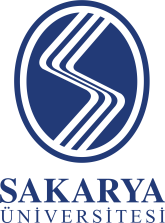 SAKARYA ÜNİVERSİTESİAKADEMİK PERSONEL İLANINA BAŞVURU FORMUÖğretim Üyesi (Prof. Dr., Doc. Dr., Dr. Öğr. Üyesi) ilanları içinResmi Gazete İlan Tarihi	: ............................................................İlan Duyuru Numarası	: ............................................................T.C.Kimlik Numarası	: ............................................................Adı Soyadı	: ............................................................Baba Adı	: ............................................................Doğum Tarihi ve Yeri	: ............................................................Ev Adresi (Ayrıntılı yazılacak)	: ........................................................................................................................	..........................................................................................................................Telefon 		: (ev) ..................................  (cep) ...................................  (varsa iş) ......................................Başvurduğu Kadro Ünvanı	:  ..................................................	Birim	:  ......................................................................Anabilim Dalı	: ........ ..........................................	Program	: .......................................................................*  Herhangi Bir Kurum ya da Kuruluşa Karşı Mecburi Hizmet Yükümlülüğüm ;          Var                      Yok          Kurum:……………………           Süresi:…………………..* Adli Sicil Kaydım               Var                        Yok  * Herhangi Bir Sağlık Sorunum                Var                         Yok  “Kamu Görevlerine İlk Defa Atanacaklar İçin Yapılacak Sınavlar Hakkında Genel Yönetmelikte Değişiklik Yapılmasına Dair Yönetmelik”  in 1. maddesinin  “…Gerçeğe aykırı belge verdiği veya beyanda bulunduğu tespit edilenlerin atamaları yapılmaz, atamaları yapılmış ise iptal edilir, bu kişiler hakkında Türk Ceza Kanununun ilgili hükümleri uygulanır…” hükmü uyarınca verdiğim bilgiler doğrudur. Aksi takdirde başvurumun iptalini kabul ediyorum.Başvuranın imzası	:						Tarih :  ……/……/20..Tarih :  …../…../20.. 		               Teslim Alanın İmzası :ASKERLİK DURUMUASKERLİK DURUMUASKERLİK DURUMUASKERLİK DURUMUASKERLİK DURUMUYAPTIYAPTIYAPTITECİLLİMUAFERKISA DÖNEMYEDEK SUBAYErteleme Bitiş Tarihi :Tarihi:Tarihi:Tarihi:Askere Sevk Tarihi   :Öğrenim DurumuÖğrenim DurumuÖğrenim DurumuÖğrenim DurumuÜniversiteFakülte/EnstitüBölüm/Bilim DalıMezuniyetTarihiLİSANSYÜKSEK LİSANSDOKTORADOÇENTLİK